Boldest Double Guarantee in GolfIf after your coaching session, you cannot without a doubt say that it was the most incredible feedback of your golf swing you have ever experienced. And you can say without a doubt that your golf game will not see amazing improvements, I will personally buy your golf clubs and MAYBE EVEN BUY YOU A BOWLING BALL OR TENNIS RACKET!!
Your Partner In Golf Success,
 
Scott Seifferlein
PGA Golf Guru
"Stop Slicing Five Swings Guaranteed!"
2011 GR Chamber Young Entrepreneur Of The Year Finalist
Phone: 616.802.4969
Our Websites- http://tinyurl.com/GrandRapidsGolf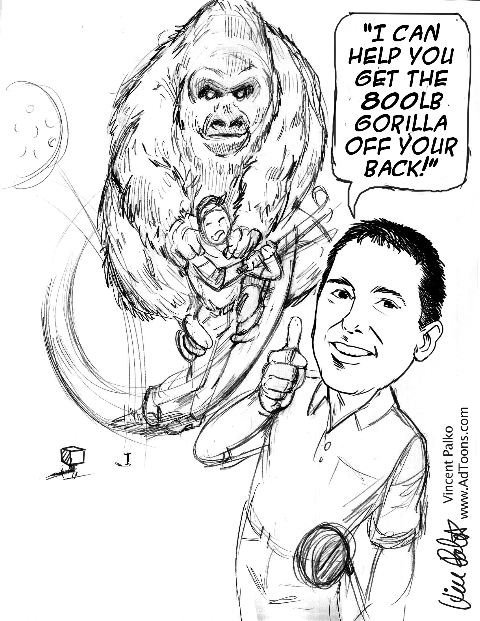 